Муниципальное автономное оздоровительное образовательное учреждение санаторного типа для детей, нуждающихся в длительном лечении, городского округа Балашиха«САНАТОРНО-ЛЕСНАЯ ШКОЛА «ПОЛЯНКА»Тел /факс 8(495)523-15-48  Конспект открытого занятияпо ознакомлению с окружающим миром для средней группы «Путешествие в осенний лес»Подготовила и провела:воспитатель Шамаль Марина Юрьевна2020 г.
Конспект открытого занятия по ознакомлению с окружающим миром в средней группеТема: «Путешествие в осенний лес»Подготовила и провела:Воспитатель Шамаль М.Ю.2020г.«Путешествие в осенний лес»Цель: обобщить знания детей об осени (уточнить и закрепить знания о деревьях и их плодах, о съедобных и ядовитых грибах, знакомить с жизнью диких животных в лесу и узнать, как они готовятся к зиме).Задачи:- систематизировать знания детей о лесе;- формировать навыки культуры поведения в лесу;- формировать желание беречь и охранять окружающую среду;• Продолжать учить детей отвечать на вопросы полным предложением;• Продолжать развивать память, мышление, внимание, познавательную активность через игры и упражнения;Образовательные: закрепить и упорядочить накопленные детьми представления об осени (о деревьях и их плодах, грибах, перелетных и зимующих птицах, как животные готовятся к зиме).Развивающие: совершенствовать связную речь, упражнять в подборе определений.Развивать умение отвечать на вопросы полным предложением.Воспитательные: воспитывать интерес к природе и бережное отношение к ней, эмоциональное восприятие.Материалы и оборудование: проектор, презентация Power Point, подготовленное заранее видео с героями, магнитная доска, «письма», листья и плоды деревьев, картинки грибов, наглядное пособие «Как лес к зиме готовится», грецкие орехи (2 шт. на каждого ребёнка), шапочки( белка, заяц, ёж,), костюм (Лесной гном) для театрализации.Предшествующая работа: Беседа о жизни животных в лесу с использованием иллюстраций. Наблюдение за деревьями и птицами на участке. Методические приёмы: Игровой метод, использование наглядности, наблюдение, словесные методы и приёмы, театрализация.Ход НОДВоспитатель: Ребята, приглашаю вас всех в кружок на полянку. Посмотрите сколько у нас сегодня гостей. Давайте мы все вместе с ними поздороваемся.Дети: здравствуйте!Воспитатель: А теперь зажжем наш фонарик и поприветствуем друг друга! (включаем электронную свечу в фонарике).                        Фонарик свой огонь зажёг                        И собрались мы все в кружок.                        Друг другу ручки дать спешим                         И поздороваться хотим.Воспитатель: Ребята, сегодня я получила необычное послание. Пишет нам с вами Лесной Гном. Давайте прочитаем, что же он нам написал?«Письмо Гномика»: «Дорогие ребята средней группы №9 детского сада «Полянка». Я живу в лесу и буду очень рад, если вы придете ко мне в гости. Лес я очень люблю и гостям всегда рад! Думаю, что и вы его полюбите, когда познакомитесь с лесными обитателями и узнаете, как они готовятся к зиме и как меняется лес осенью. С Уважением, Лесной Гном!» Осенью все готовится к зиме: и звери, и птицы, и деревья. Вы хотите узнать какие изменения происходят в природе?Дети: ДаВоспитаталь: тогда, ребята, нам пора отправится в гости к Лесной Гномику!Но, прежде чем, мы с вами пойдем в лес, нам необходимо вспомнить правила поведения в лесу, давайте с вами поиграем в игру.Поиграем в игру. Если я буду говорить правильно, то вы будете хлопать, а неверно, то топать. Слушайте внимательно:- Пойте, кричите, аукайте, громкой песней лес баюкайте. (Действия детей)- Птиц, лягушек и ужей из леса надо гнать взашей. (Действия детей)- В лесу лучше не шуми, всегда тихо говори. (Действия детей)- Муравейники не трогай, проходи своей дорогой. (Действия детей)- Птичьих гнёзд не разоряй, птенцов домой не забирай. (Действия детей)- Ходи по лесу осторожно, веток не ломай, в лесу мусор не оставляй. (Действия детей)- В лес бери с собой лукошко, соберешь мухоморов немножко. (Действия детей)Вот теперь я уверенна, что мы все готовы идти в лес.Закроем глаза, покружимся, а когда откроем глаза, окажемся в осеннем лесу. (Дети под тихую музыку кружатся медленно и недолго, чтобы не закружилась голова, на экране появляется изображение осеннего леса).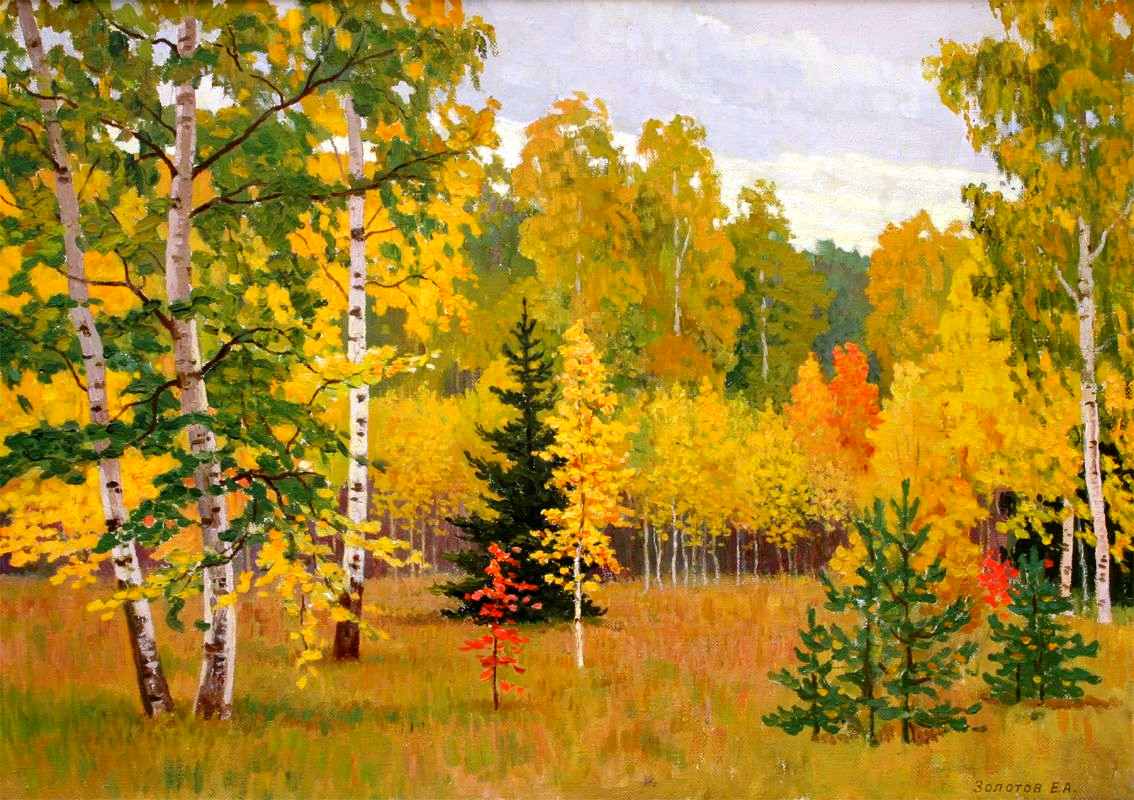 Воспитатель: открываем глаза. Вот мы и в осеннем лесу. Посмотрите, как здесь красиво. Давайте тихонько погуляем по лесу, может быть кого-нибудь встретим.Послушайте внимательно мою загадку:То орех, то шишкуВ дом несет детишкам.Летом-рыжий огонёк,Зимой-серенький листок.Дети: Белочка.(На экране появляется ответ - изображение белочки).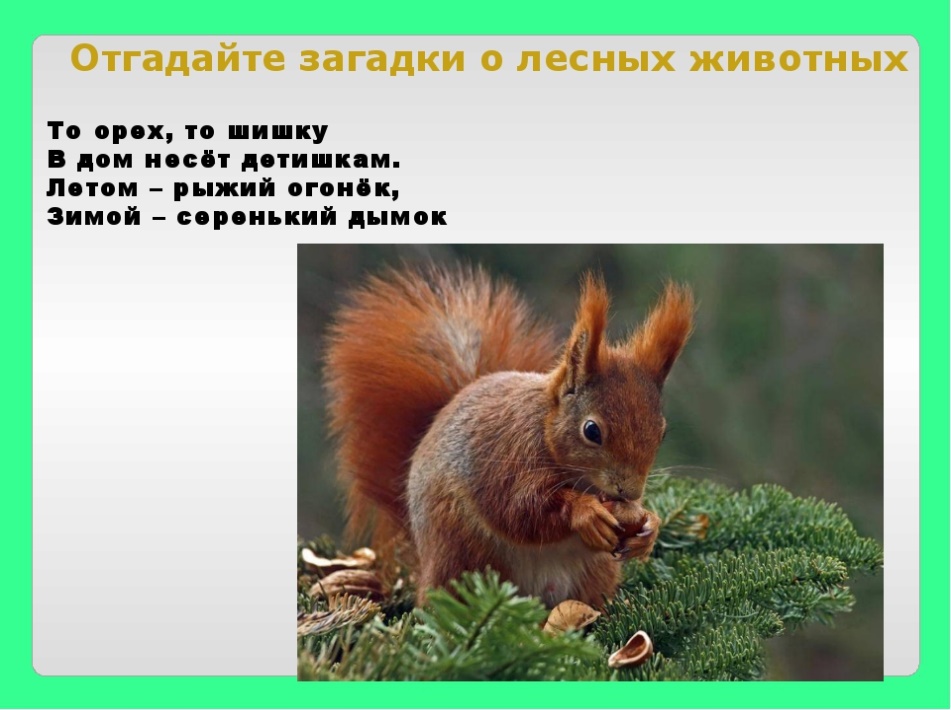 Видео-задание от белочки.Белочка: здравствуйте, ребята. Ещё совсем недавно наш лес был весь зеленый, а потом листочки пожелтели и стали опадать. Может лес заболел? А как вы думаете, почему листья осенью меняют цвет и опадают?(Ответы детей).Вы абсолютно правы! А в этом сундучке вы найдете ещё одно задание от меня. До свидания, ребята! (Белочка показывает сундучок на видео, который тут же берет воспитатель и передает детям).Задание : в сундучке находятся картинки с изображением осенних листочков (дуб, клен, рябина, каштан, вяз), каждый из которых разрезан на две части. Дети берут по одному фрагменту и составляют пары, потом каждая пара называет с какого дерева их листочек.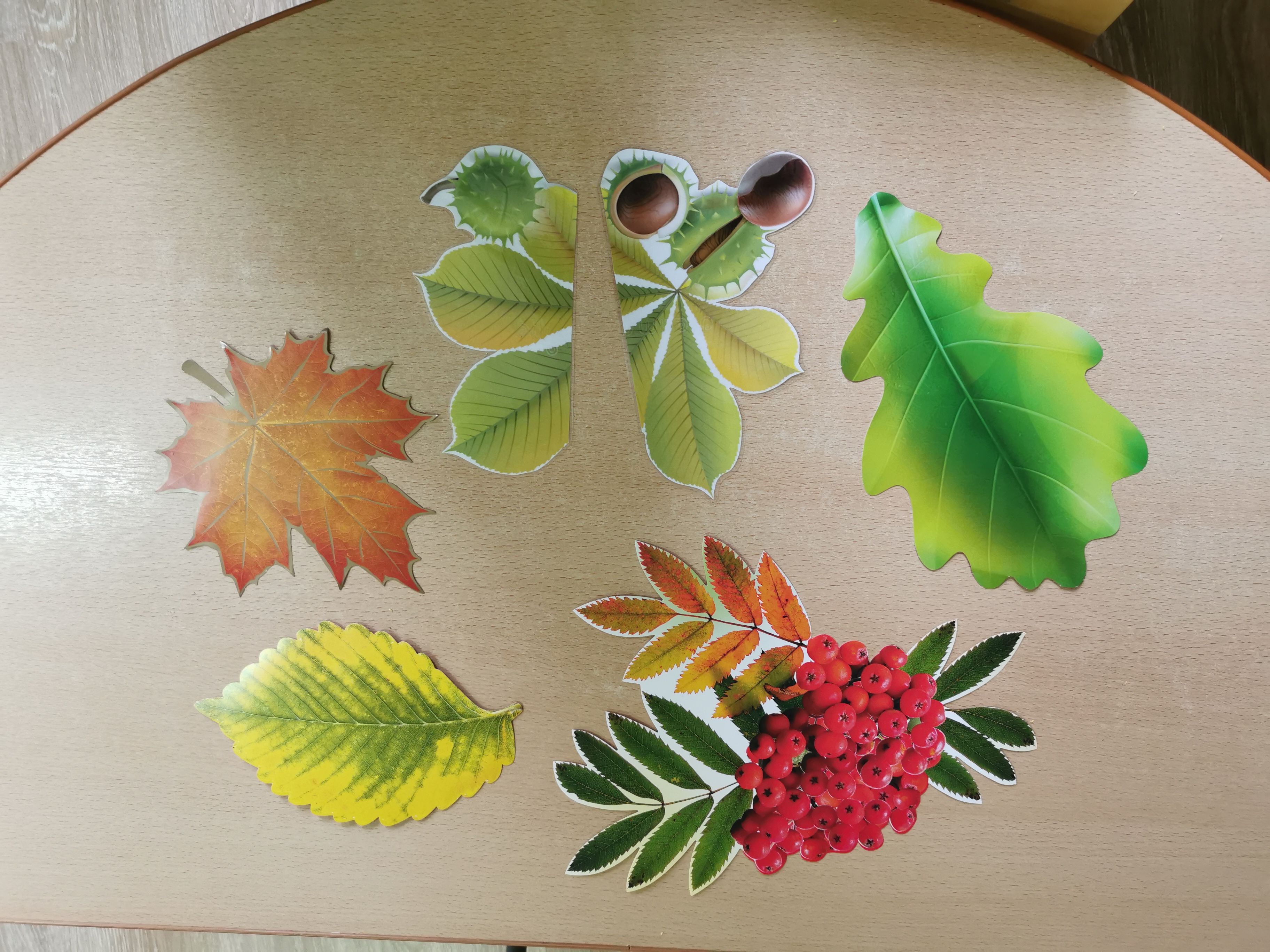 Воспитатель: один, два, три парочку себе найди. Какой листочек у вас? (Ответы детей).Воспитатель: молодцы. Готовы отправиться дальше? Слушайте загадку.Что за зверь такой лесной,Встал, как столбик, под сосной.И стоит среди травыУши больше головы.Дети: заяц.(На экране появляется отгадка – картинка с изображением зайца).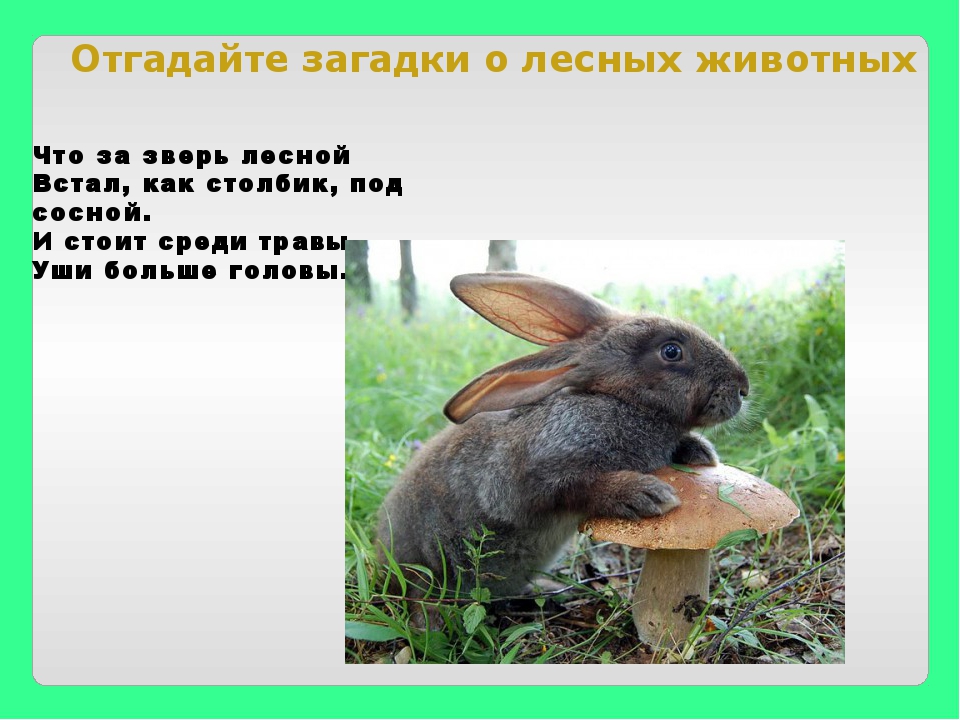 Видео- задание от зайчика.Заяц: здравствуйте, ребята. Осенью все звери по-разному готовятся к зиме. Одни делают запасы, другие меняют шубку и их мех становится более густым, а кто-то наедается, чтобы накопить толстый слой жира и проспать всю зиму. Для вас я приготовил задание. Посмотрите на картинки и расскажите кто из зверей как зимовать будет. (Зайчик на видео показывает карточки с изображением лесных животные, которые уже в руках у воспитателя).(Задание: воспитатель по очереди показывает детям двусторонние карточки с изображением животных (заяц, медведь, белка, ёж, лось) и просит рассказать, что они будут делать зимой или, как изменится их вид. С обратной стороны есть изображение- отгадка).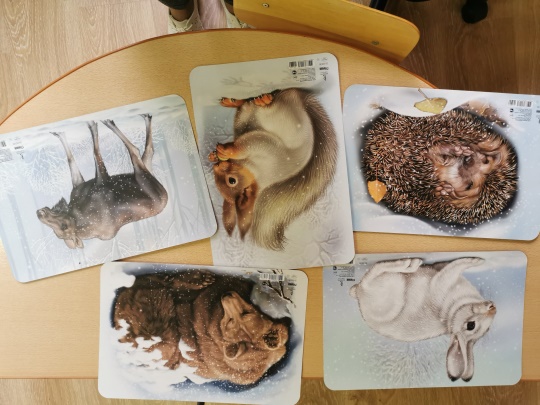 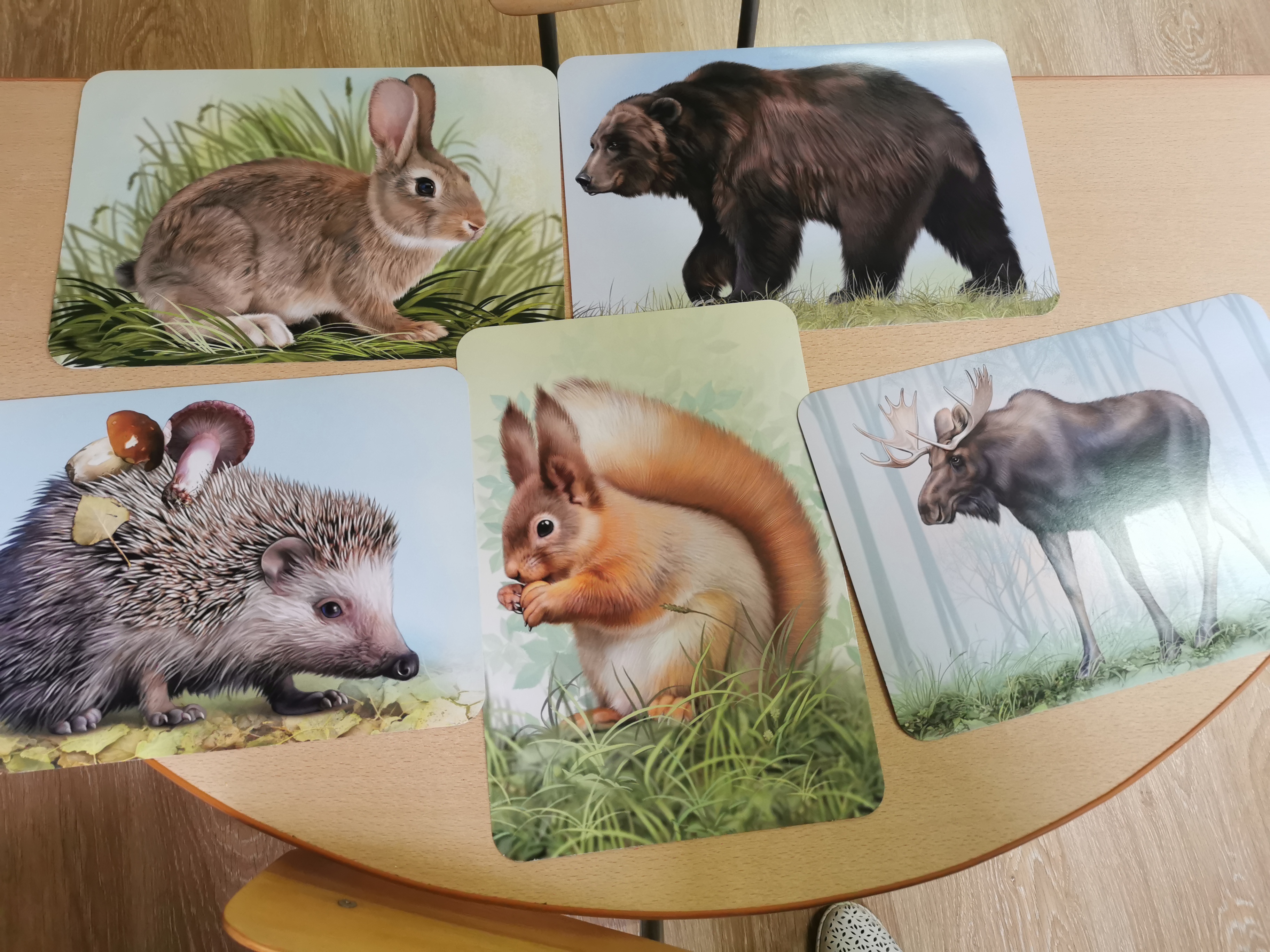 (Ответы детей).Какие вы молодцы! А сейчас давайте сделаем весёлую заячью разминку на полянке.Делаем разминку под песенку Е.С.Железновой «Трусливый зайка».Ведущий: отправляемся дальше. Слушайте загадку.Кто подушечку с иголкамиОбранил в лесу под ёлками.Что с ней делать, я не знала.Долго думала, стояла…А подушечка… сбежала.Дети: ёжик.(На экране появляется отгадка- картинка с изображением ёжика).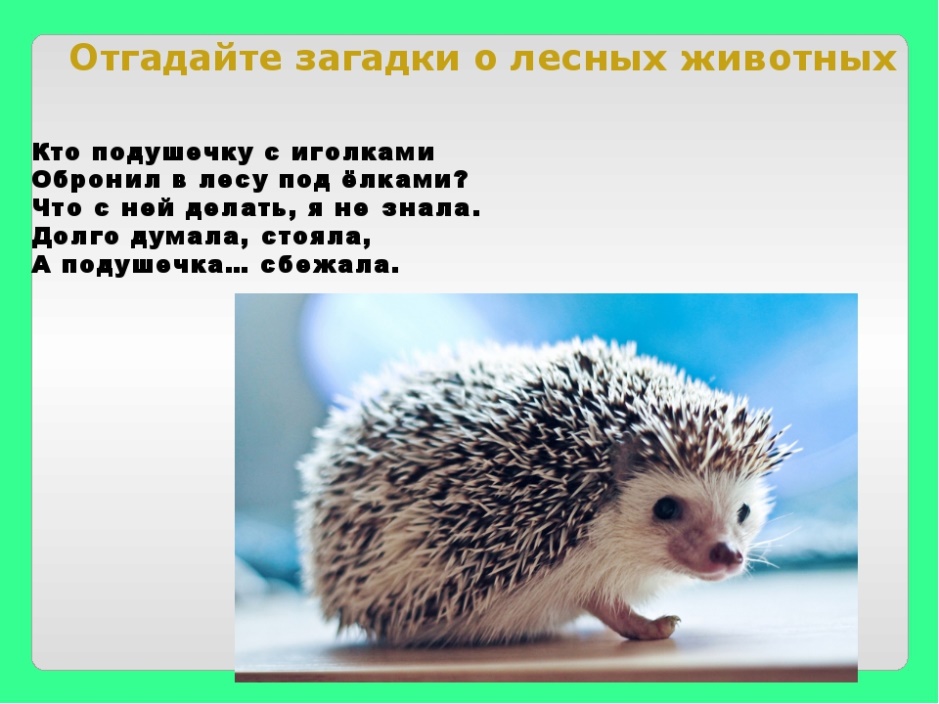 Видео-задание от ёжика.Ёжик: здравствуйте, ребята! Несмотря на свои маленькие размеры- я настоящий ночной охотник. Моя добыча – это различные насекомые, червяки, слизни, лягушки, мыши и даже змеи. А вот грибочки я ем только в сказках. Но наш лес богат грибами. Есть грибы съедобные, а есть ядовитые. А названия каких грибов знаете вы?(Ответы детей).Раз вы так много знаете о грибах, то отправляйтесь на полянку и соберите съедобные грибочки в корзинку, а ядовитые, такие как мухоморы, оставьте в лесу. (Ёжик показывает корзинку, которую воспитатель передаёт детям).(Задание: дети под спокойную музыку собирают разложенные на ковре грибы в корзинку.Мухоморы должны остаться на ковре.  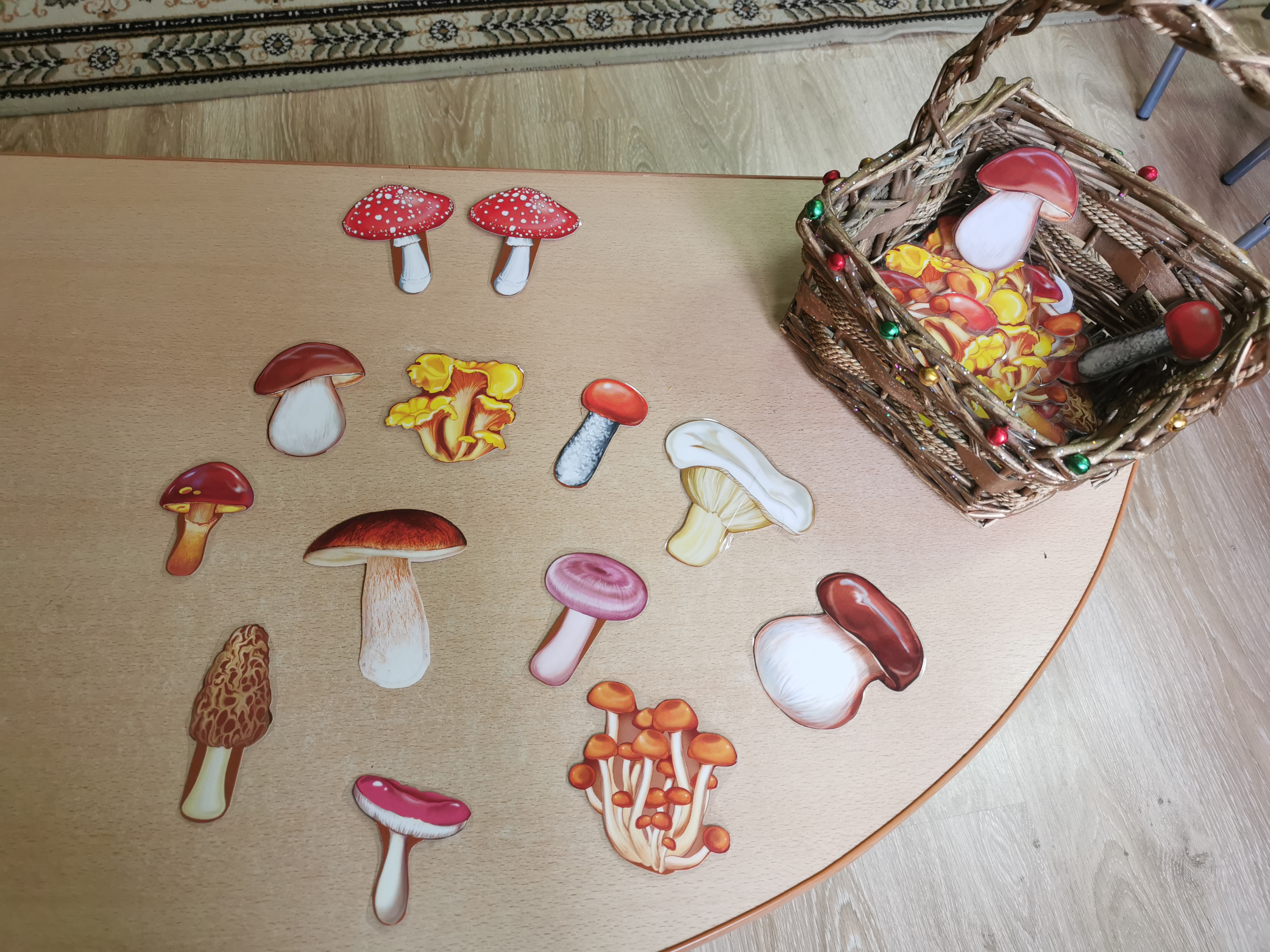 Воспитатель: ребята, а почему мухоморы собирать нельзя?(Ответы детей).Воспитатель: Ребята, посмотрите, а вот и сам Лесной Гномик к нам идёт.(Под музыку «Жил в лесу дремучем гномик» (А.Ермолов, Б.Шифрин) в группу заходит Лесной Гном с корзинкой лесных орехов).Л. Гномик: здравствуйте ребята. Вам понравилось ваше путешествие?(Ответы детей). Я за вами внимательно наблюдал.  Вы молодцы, отлично справились со всеми заданиями. Теперь вы знаете, чем заняты звери в лесу осенью и как они готовятся к зиме. А ещё то, что надо любить и оберегать животных и природу, подкармливать их. Я принёс вам корзинку с лесными орешками, это подарок из леса от животных. Угощайтесь! (Раздаёт всем по 2 орешка). Ребята, это не простые орешки. Я открою вам секрет- если в парке вы захотите увидеть белочку, то нужно всего лишь постучать орешком о орешек и она обязательно прибежит на этот звук. А сейчас мне пора идти, проверять все ли лесные звери готовы к зиме. До свидания, друзья!Воспитатель: Наше путешествие подошло к концу. Осталось только задуть свечу.(Дети усаживаются в круг на ковре, говорят спасибо и задумают свечу).                          В фонарике огонь погас                          Пора прощаться нам сейчас.                          Спасибо вместе скажем                           И ручками помашем.